2020 YILI RESİMLERLE KÖYDES ÇALIŞMALARI                KÖYDES KÖY YOLLARI FAALİYETLERİ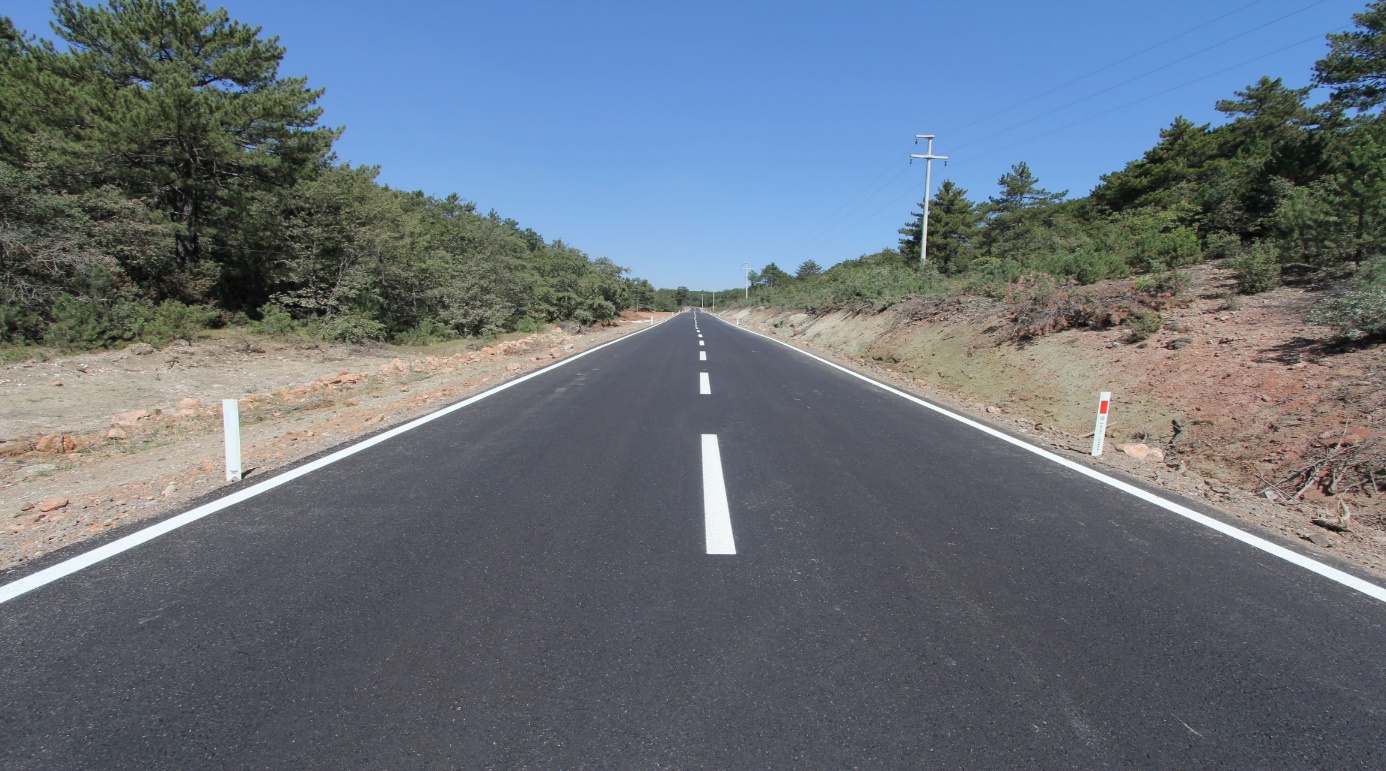 Merkez-(Ilıca)-Yazlıca-Hamidiyekızılcaören-Yenikızılcaören-Nusret-4 km.BSK yapımı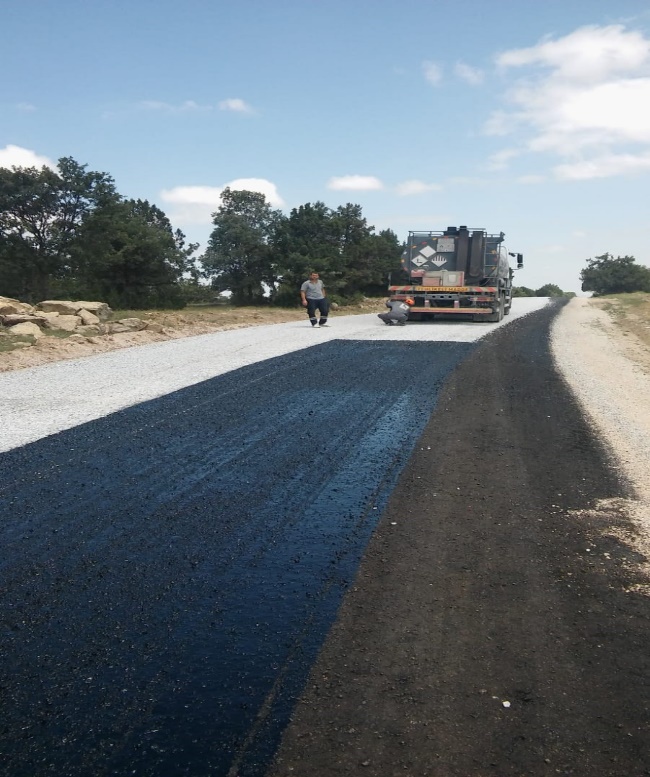 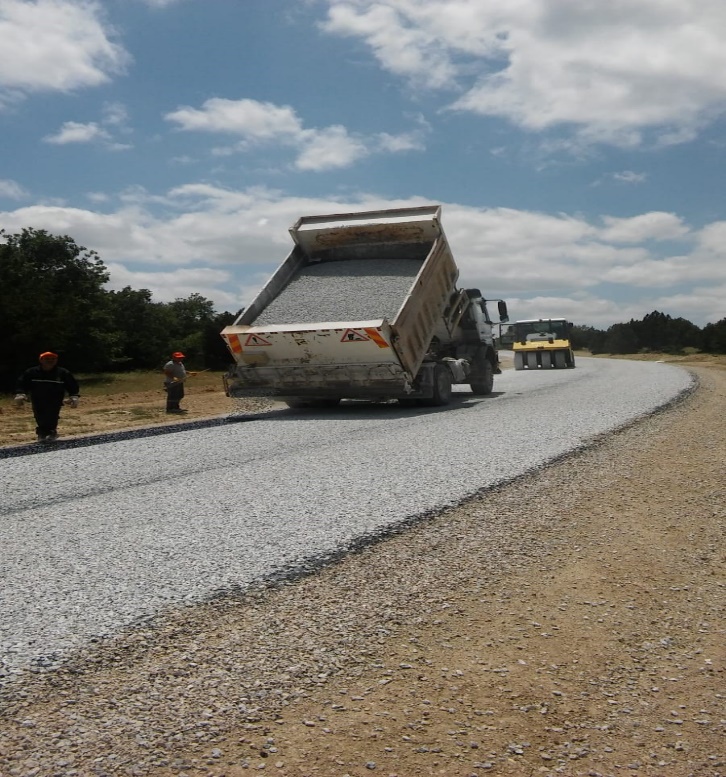 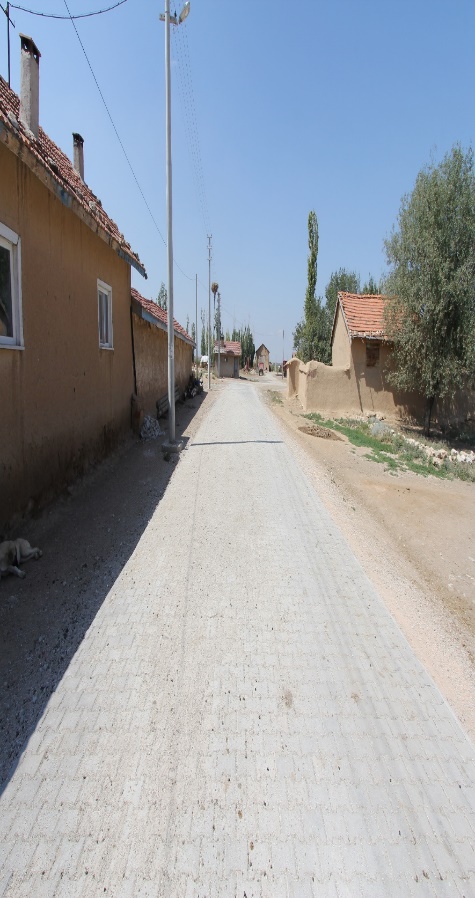 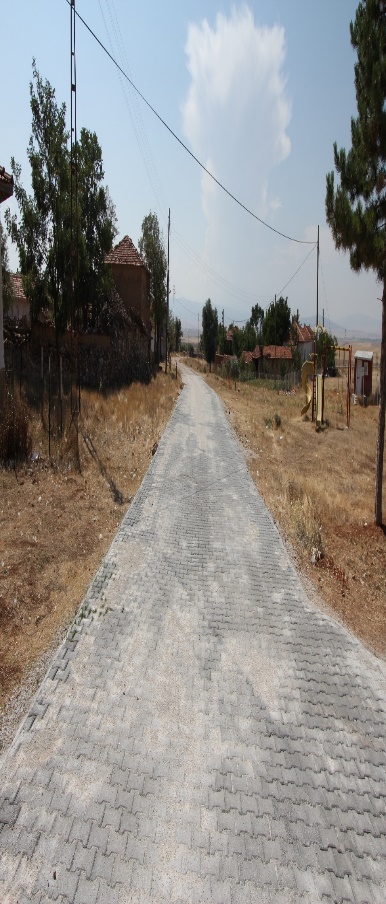 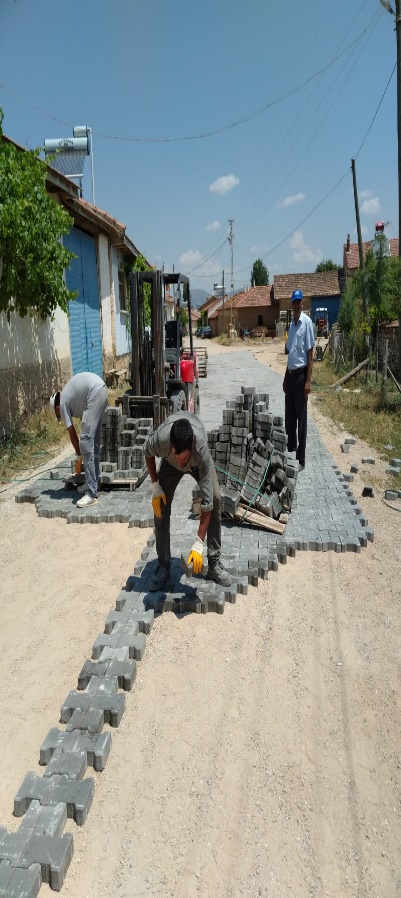 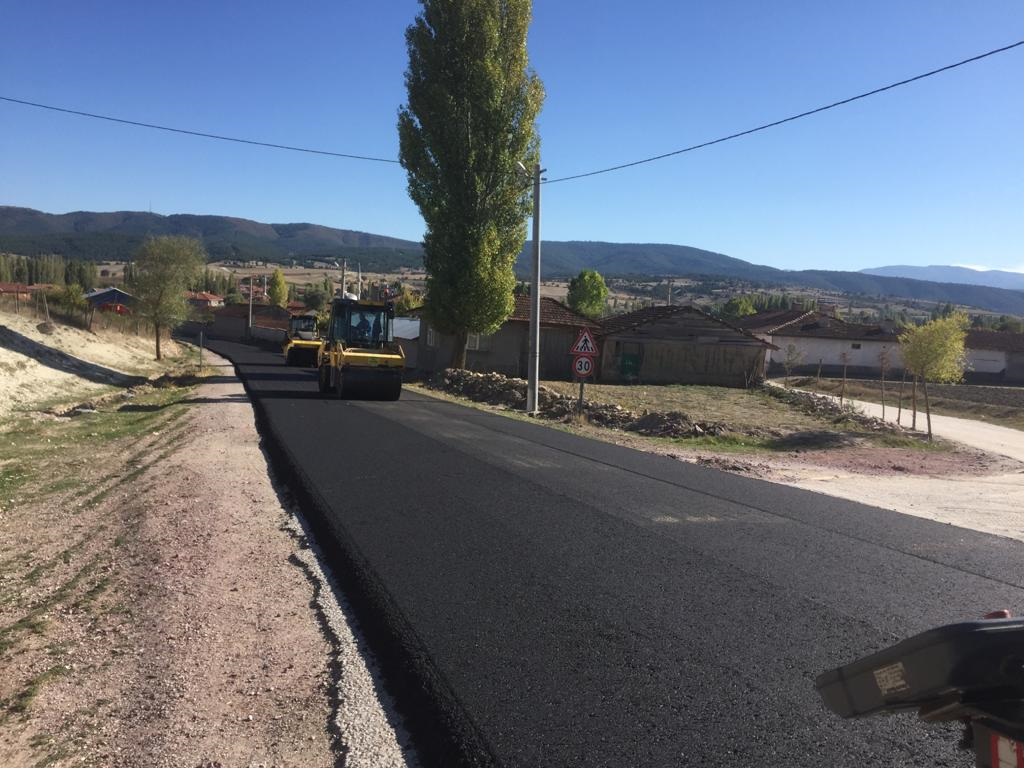  Aslanapa-Bezirgan, Ören, Tokul Grup Yolu 2,8 km BSK Asfalt Kaplama İşi    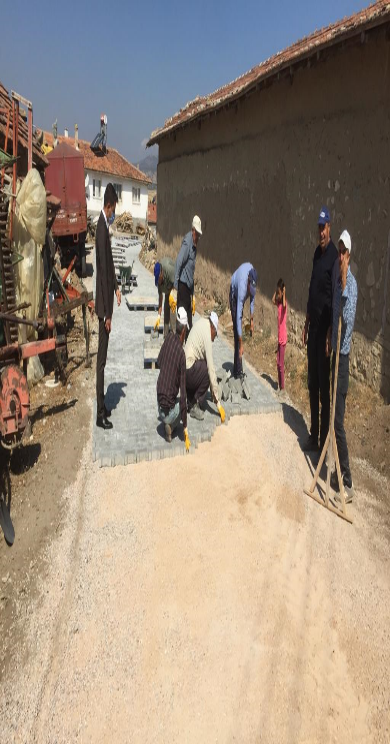 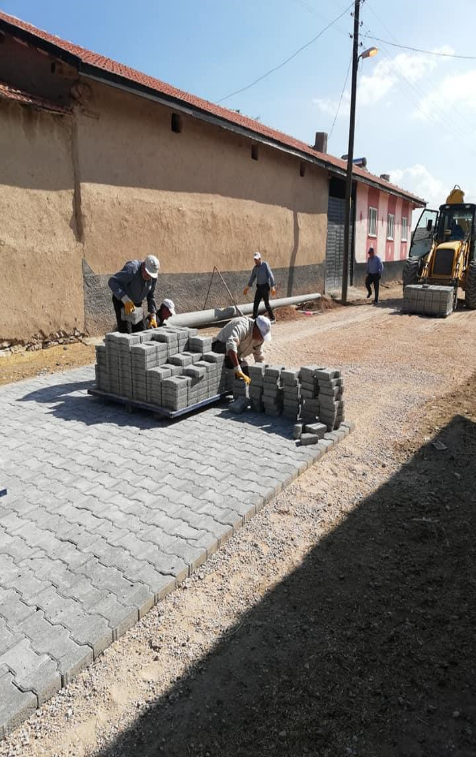 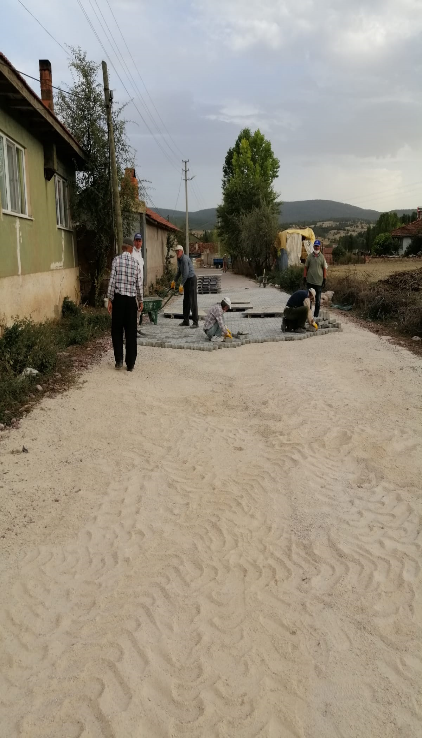 Aslanapa Örenköy-Adaköy-Haydarlar köylerine kilitli parke taşı uygulaması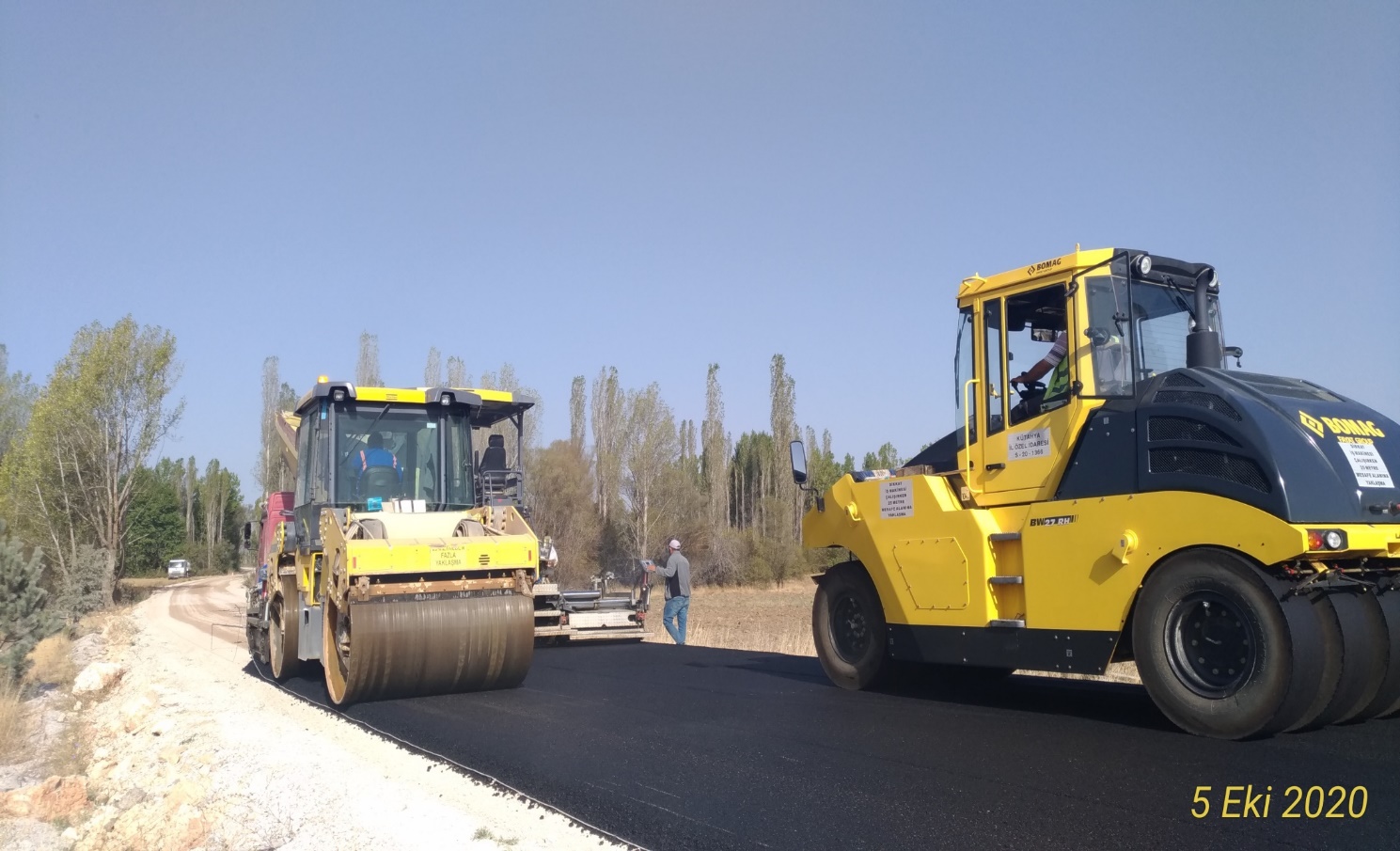                   Çavdarhisar-Hacımahmut köyü arası 1,1 km. BSK  uygulaması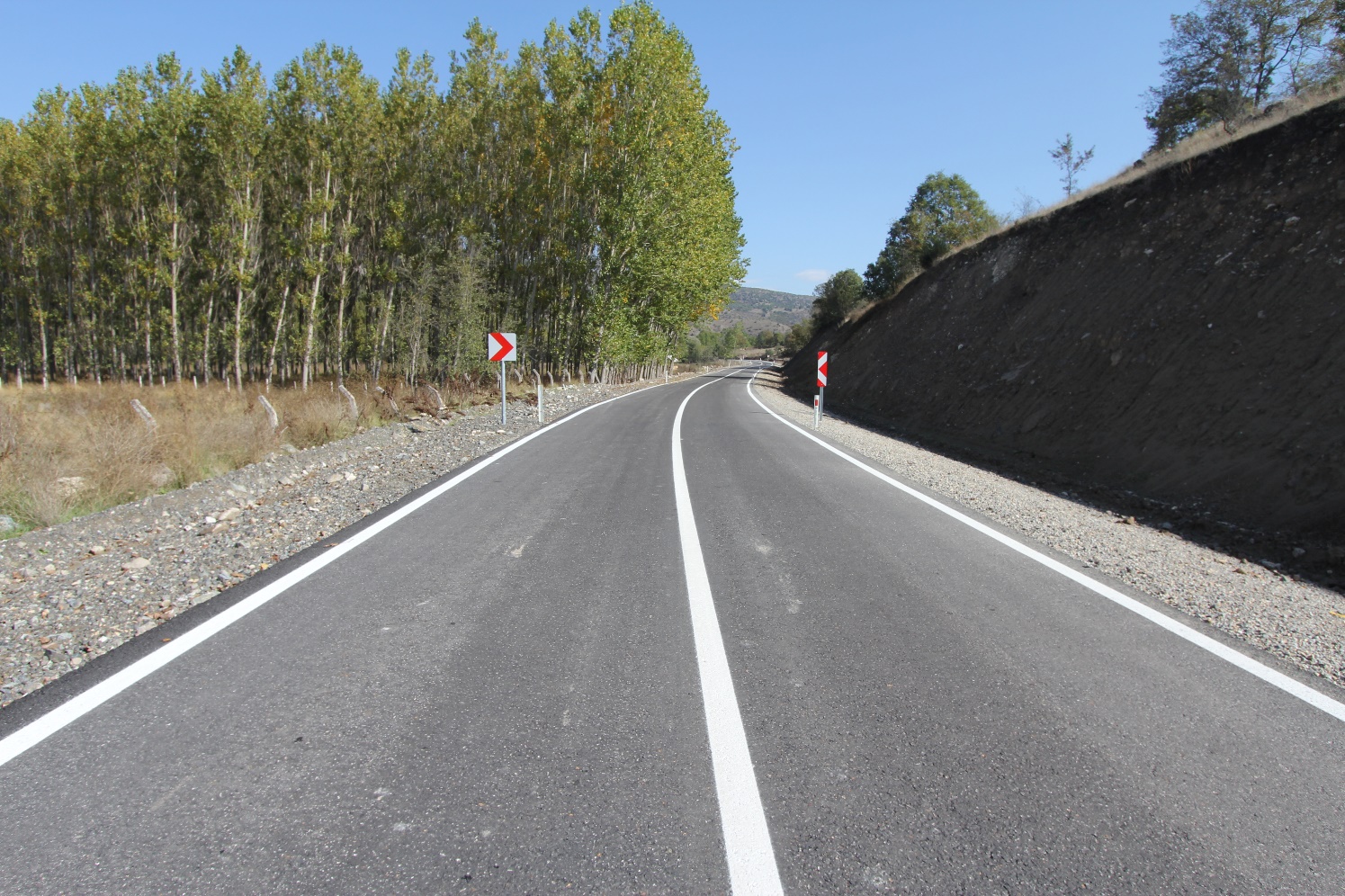 Domaniç-Güney-Böçen köyü arası 1,3 km. BSK  uygulaması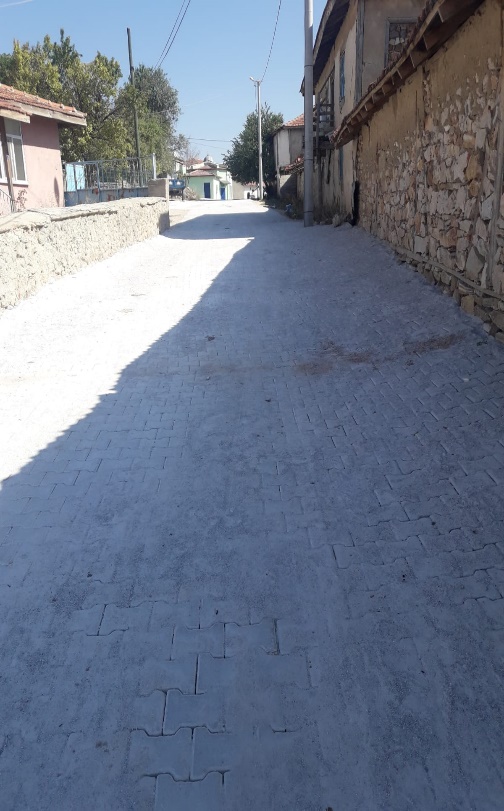 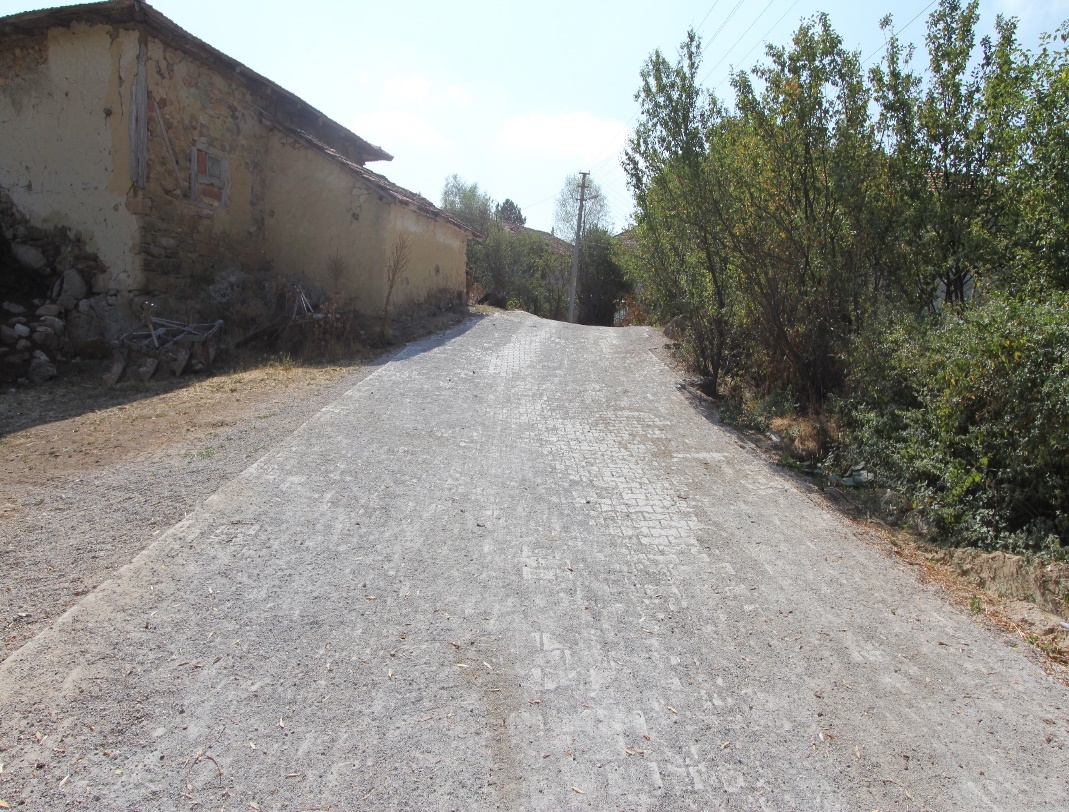 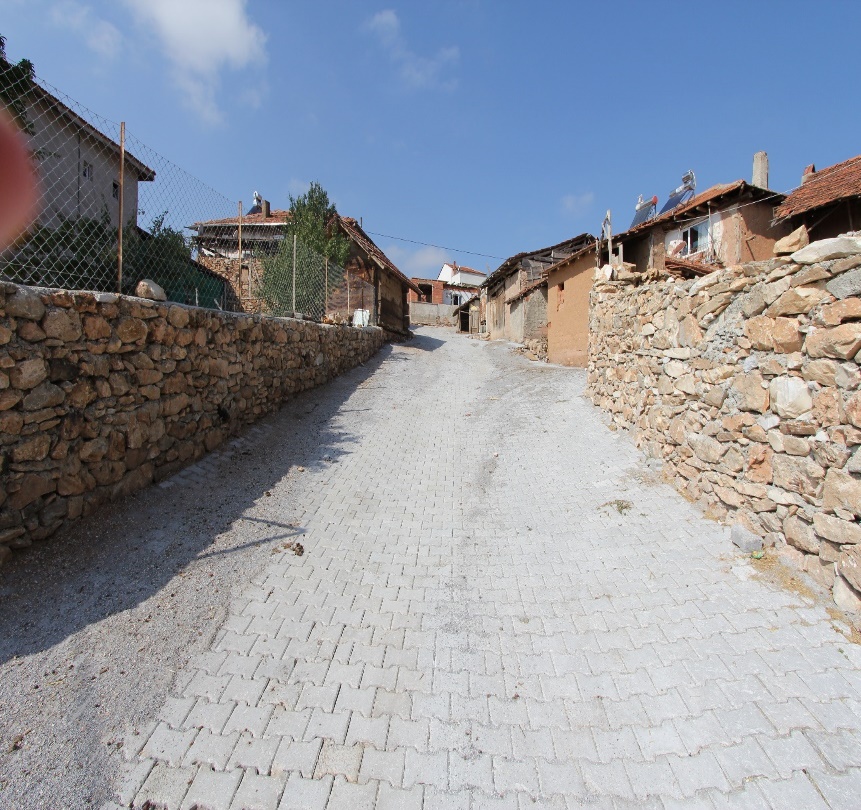 Dumlupınar-Eğdemir Büyükaslıhanlar-Arpalı köyleri kilit parke taşı çalışması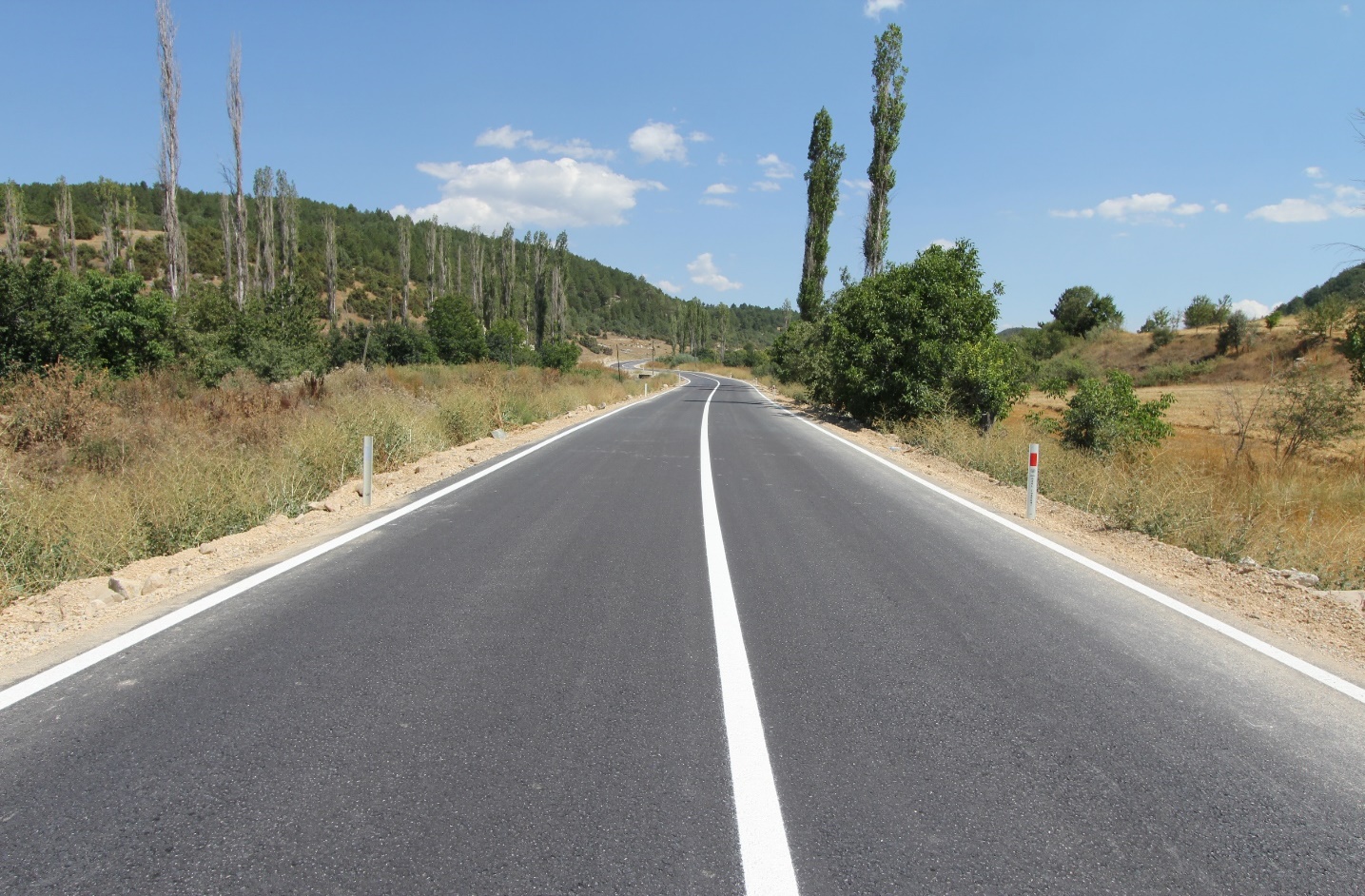 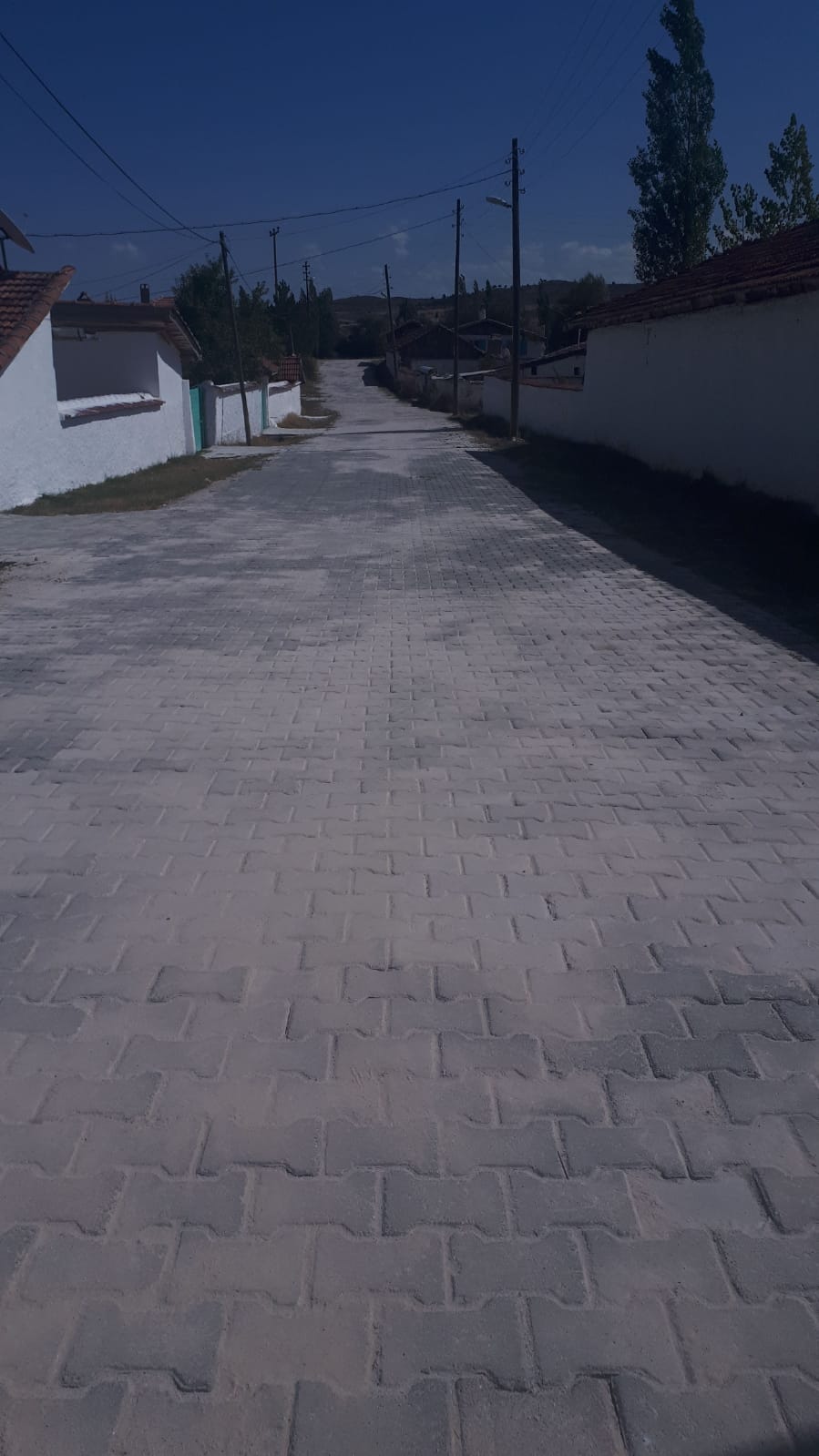 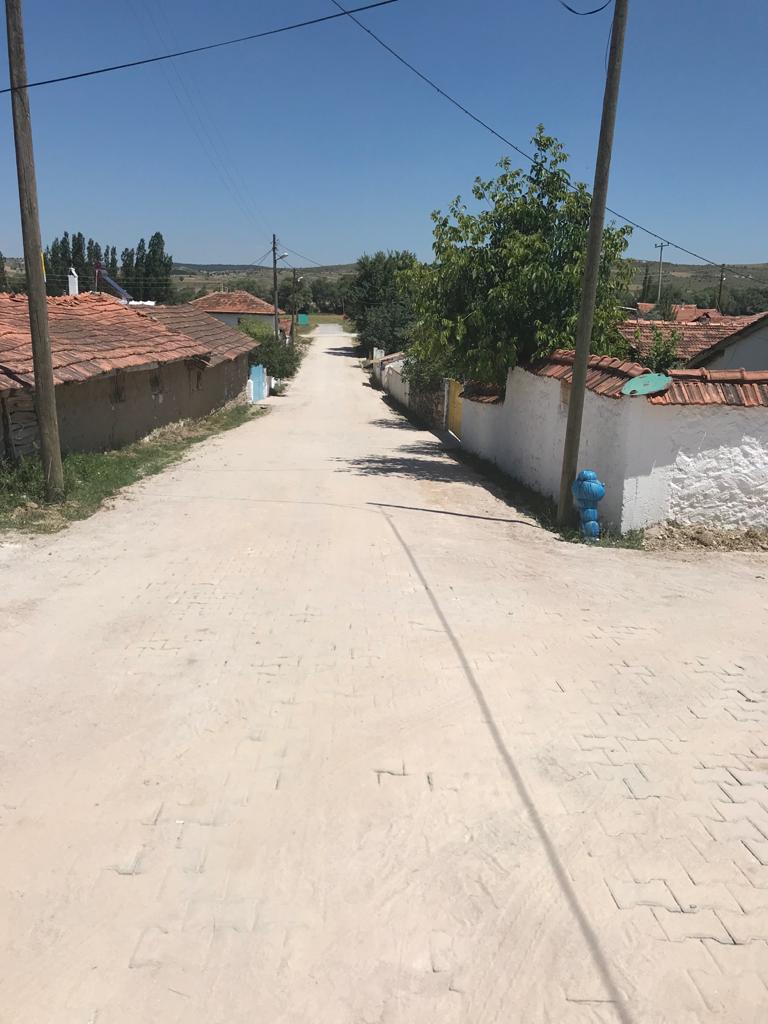 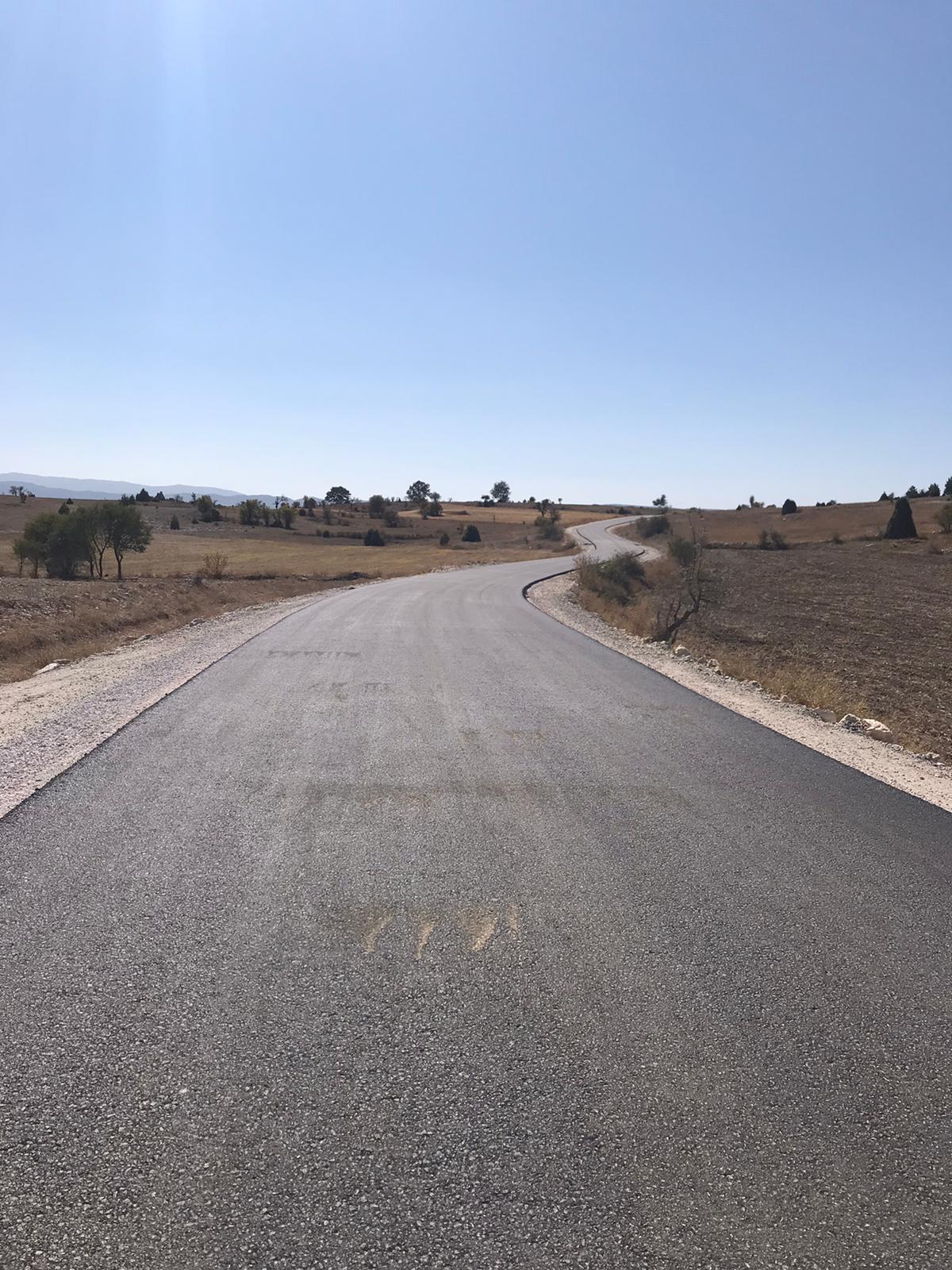 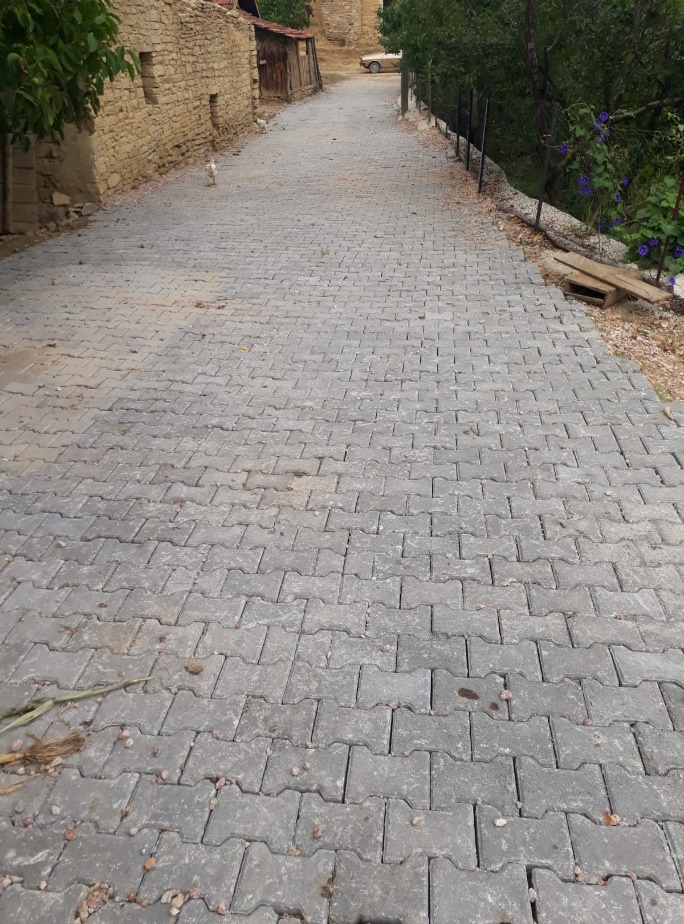 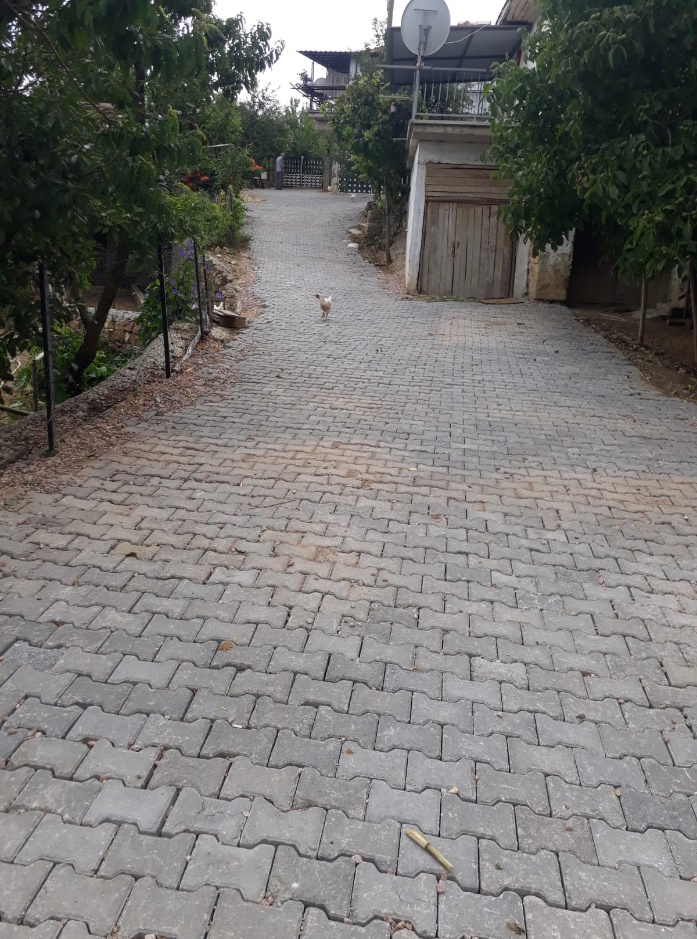 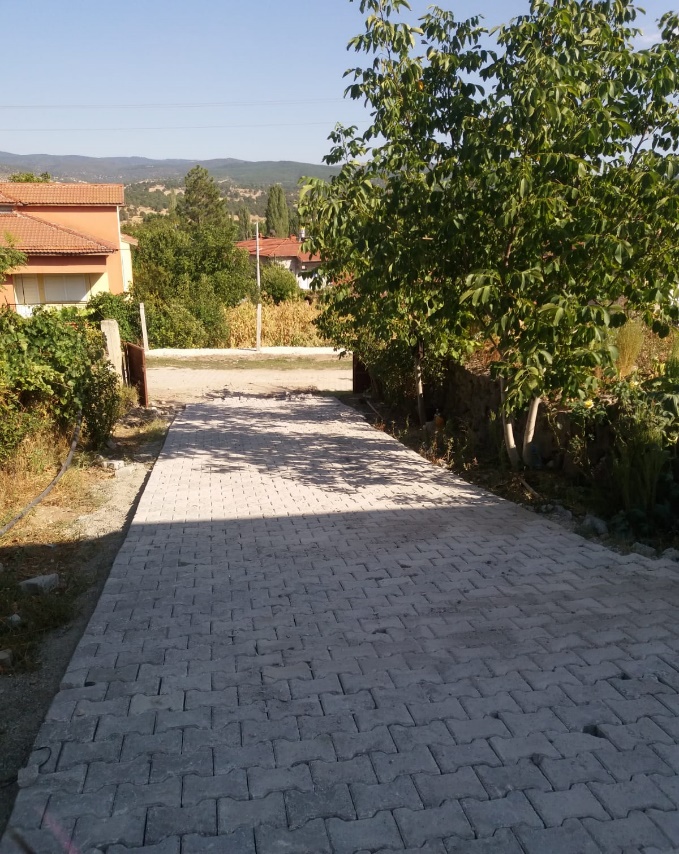 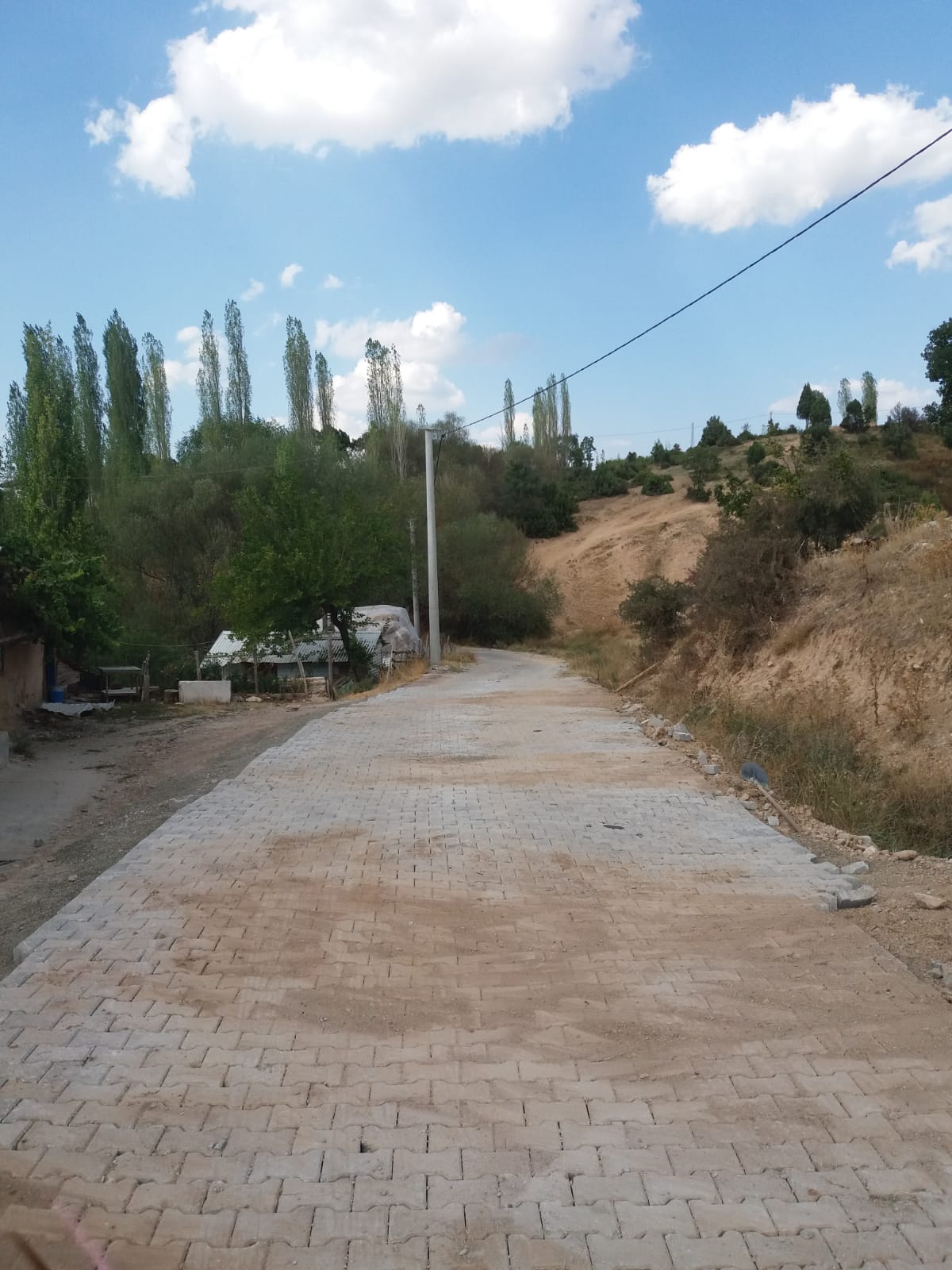 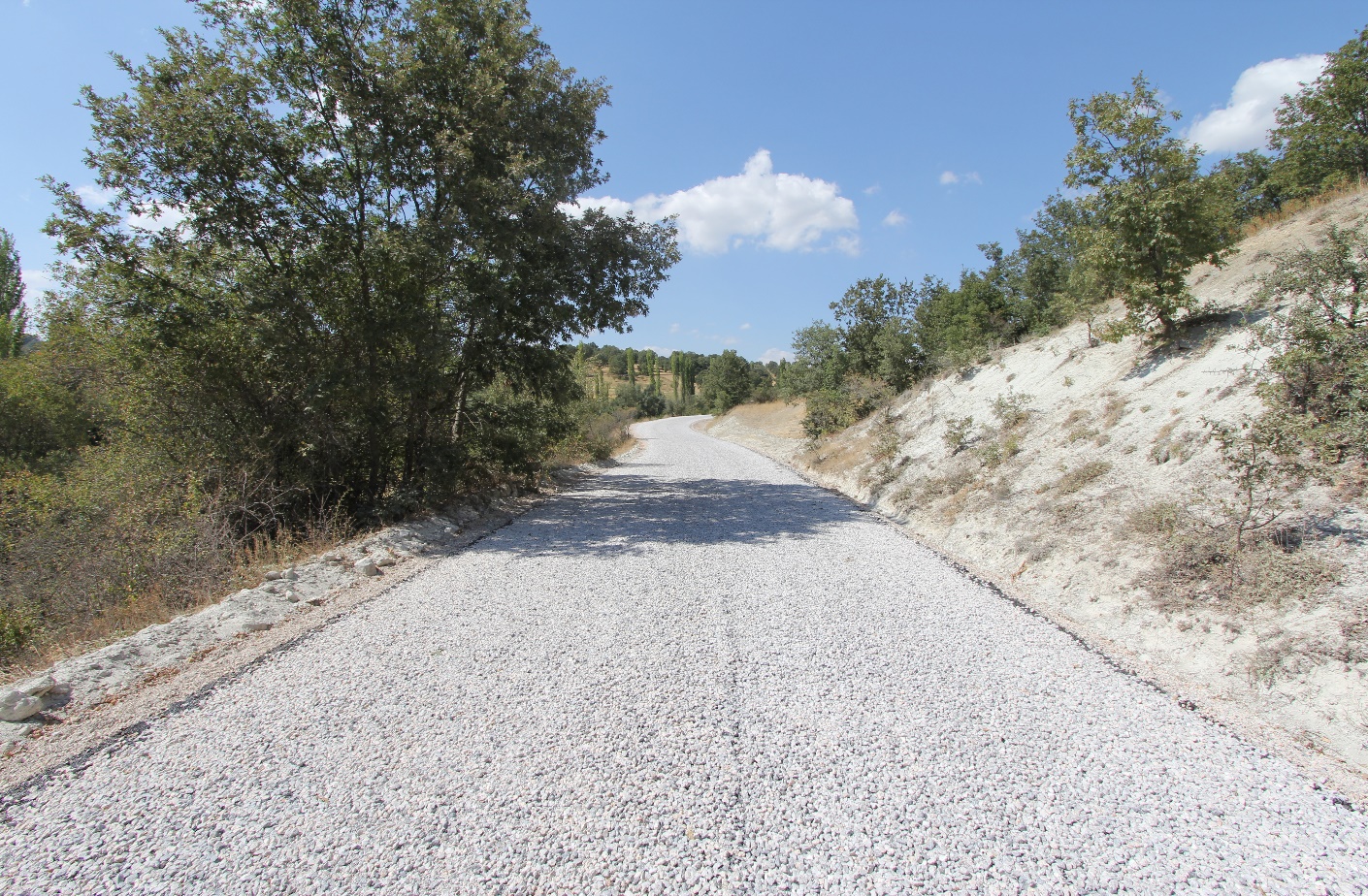 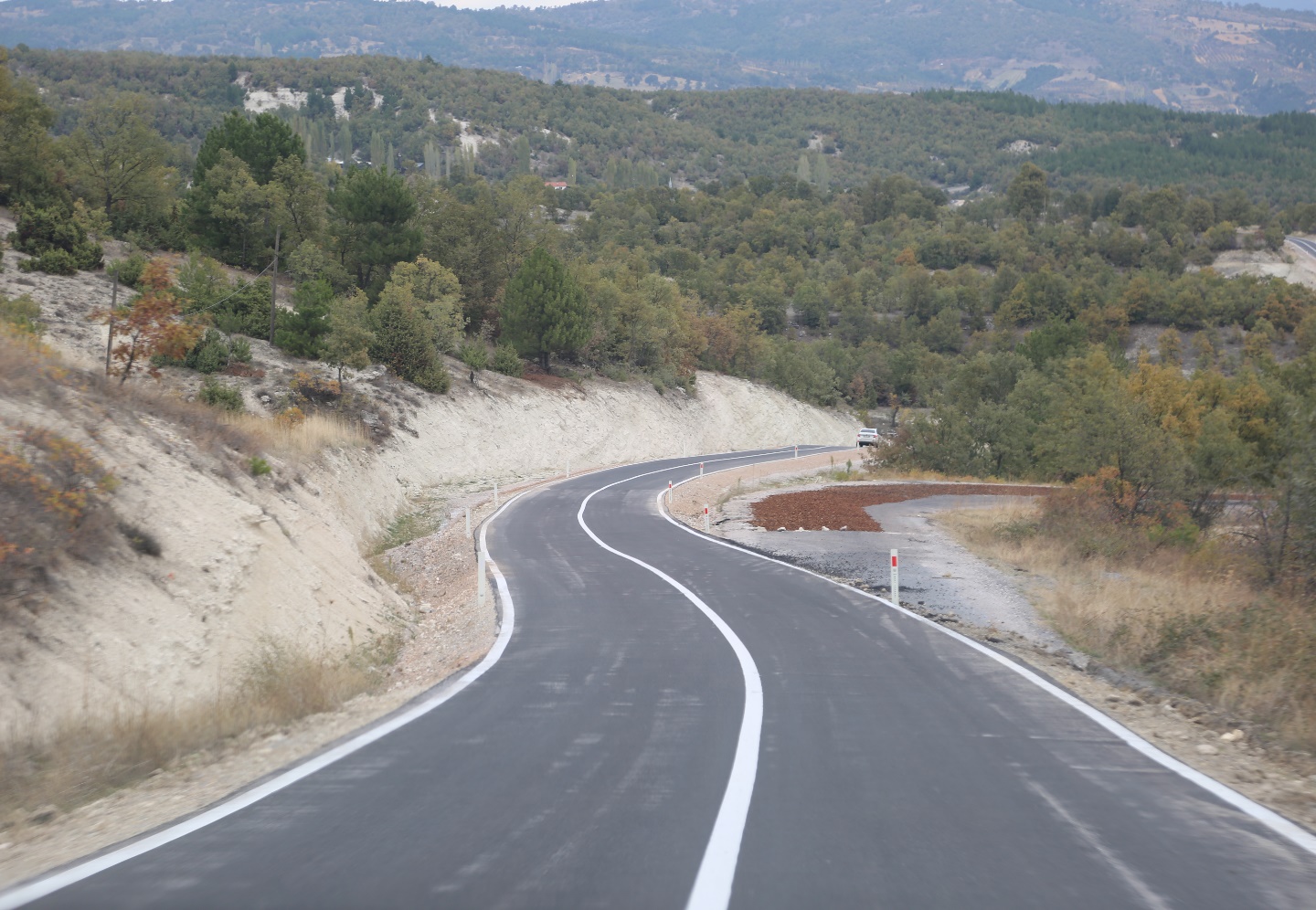 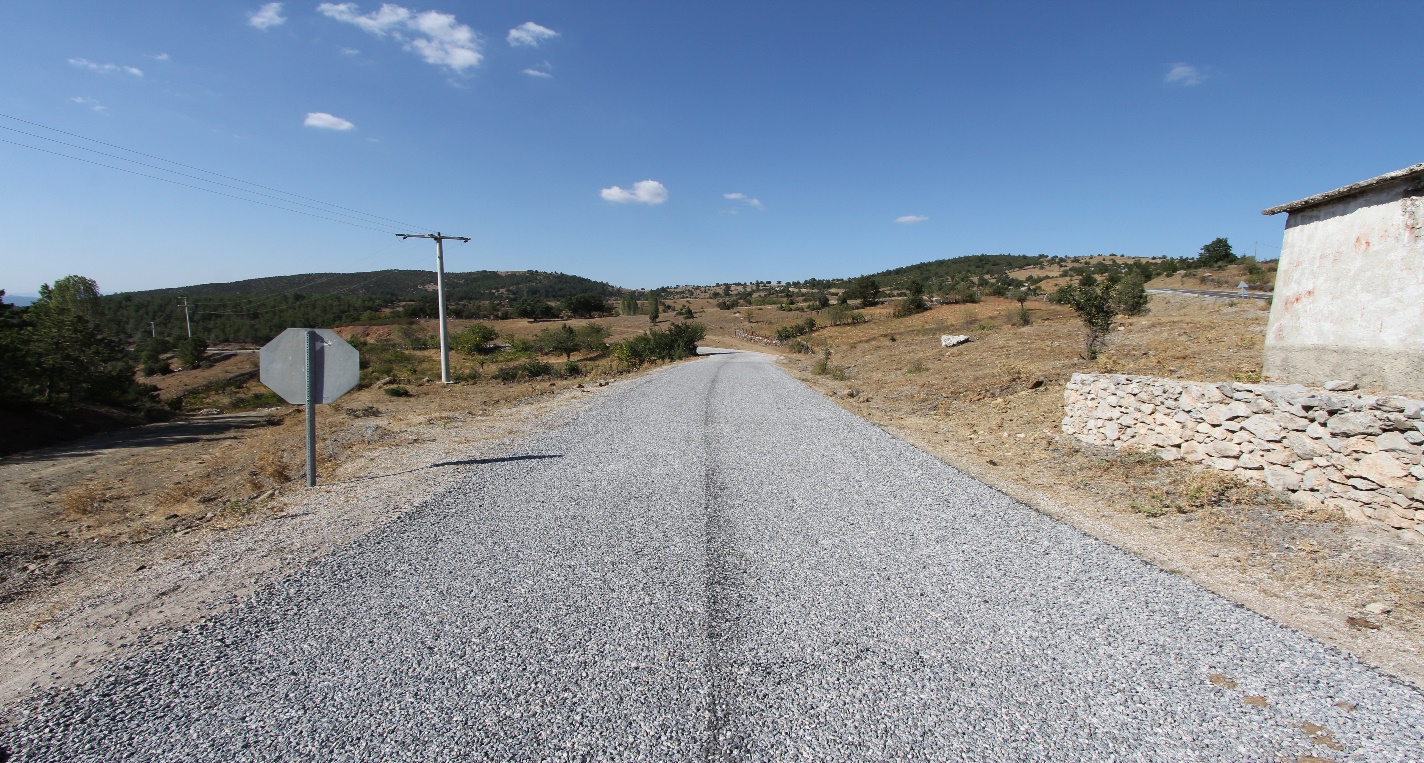 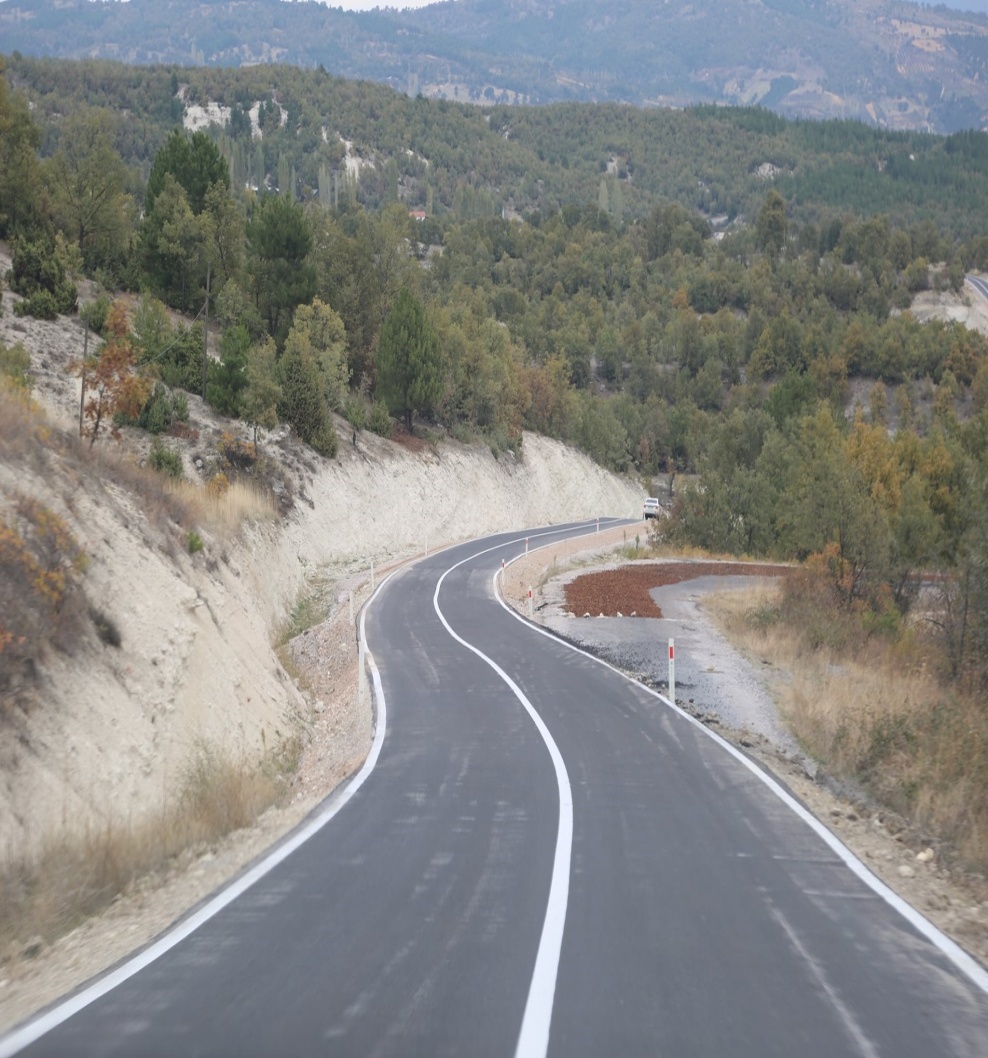 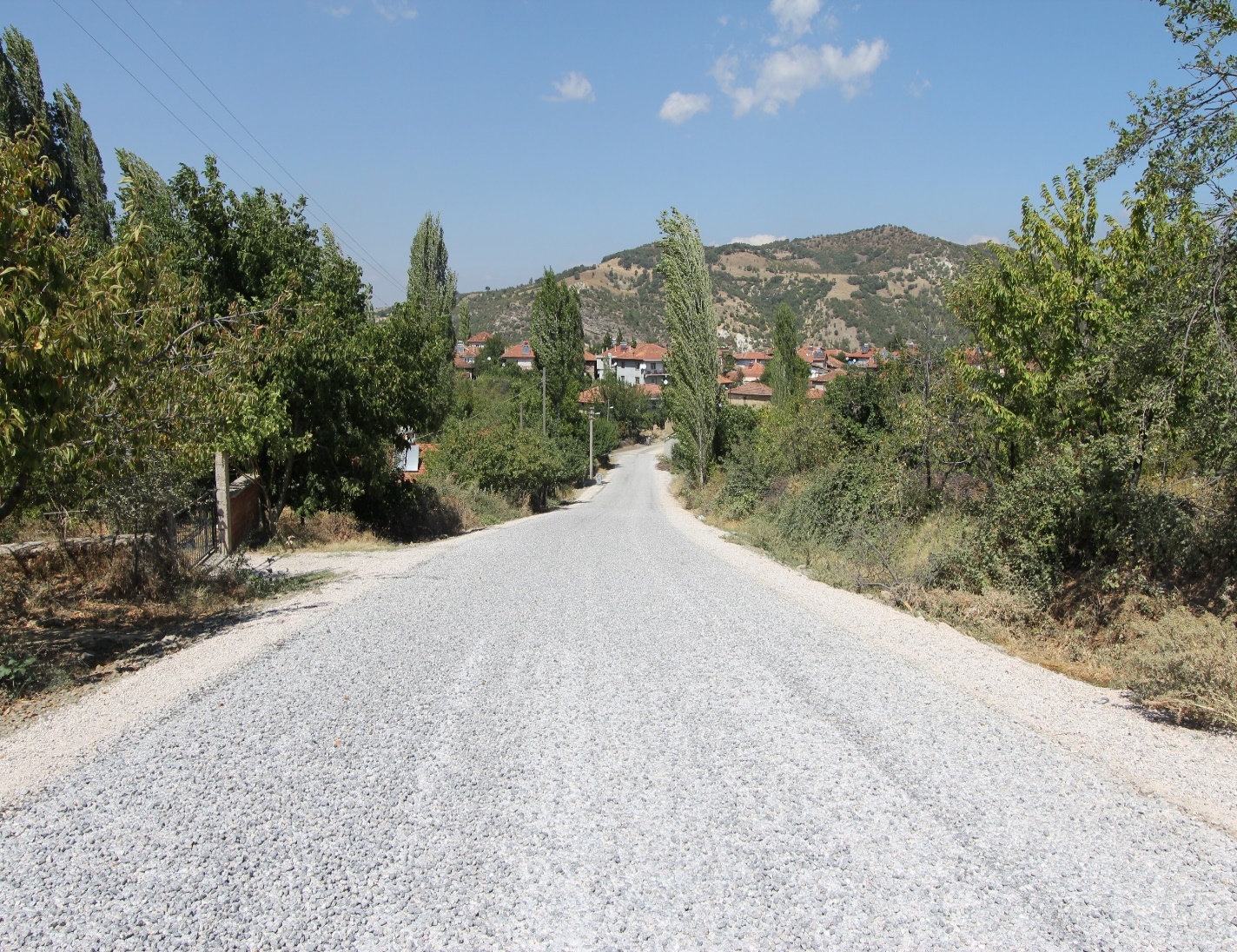 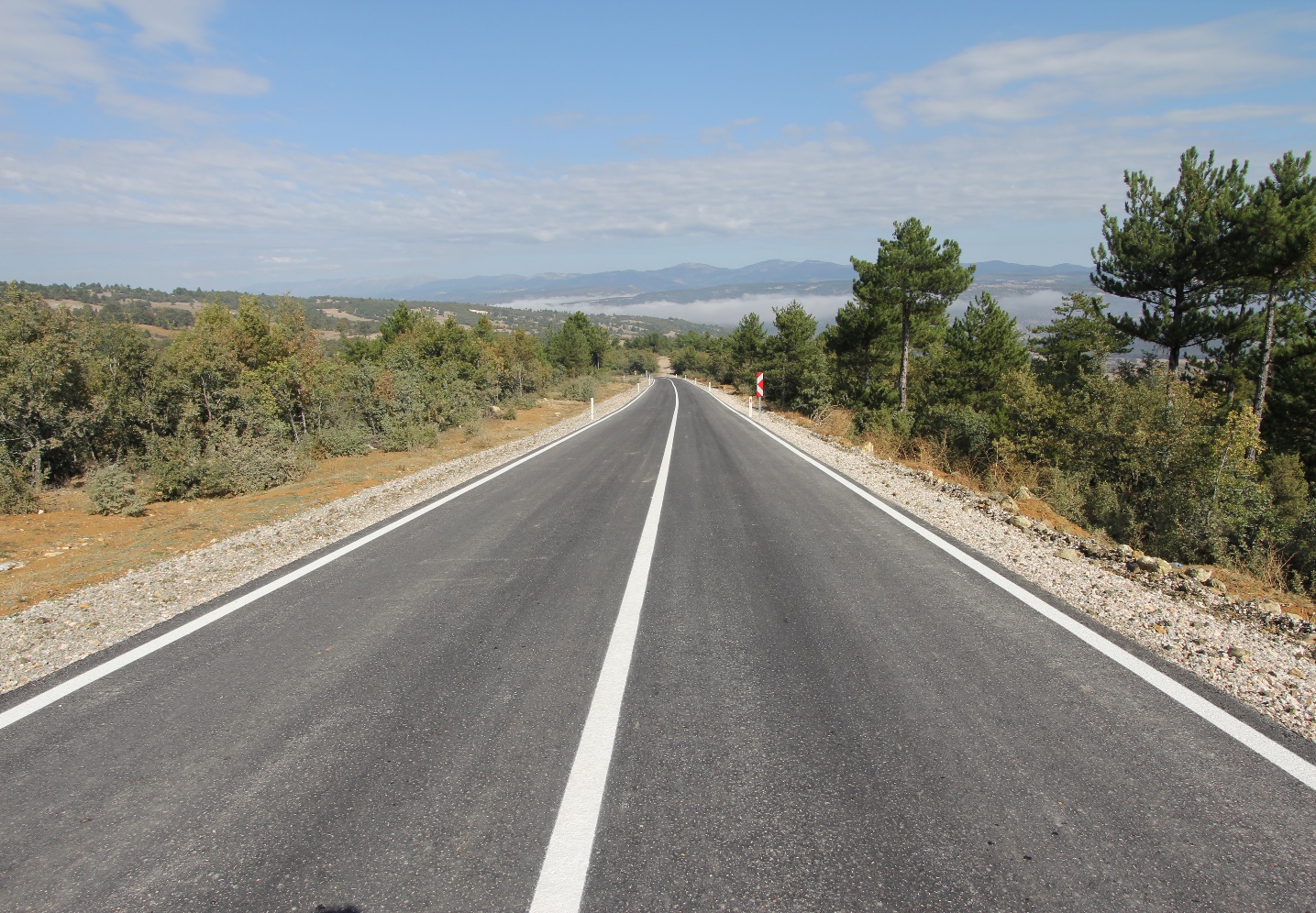 